项目编号：HRZB20220563 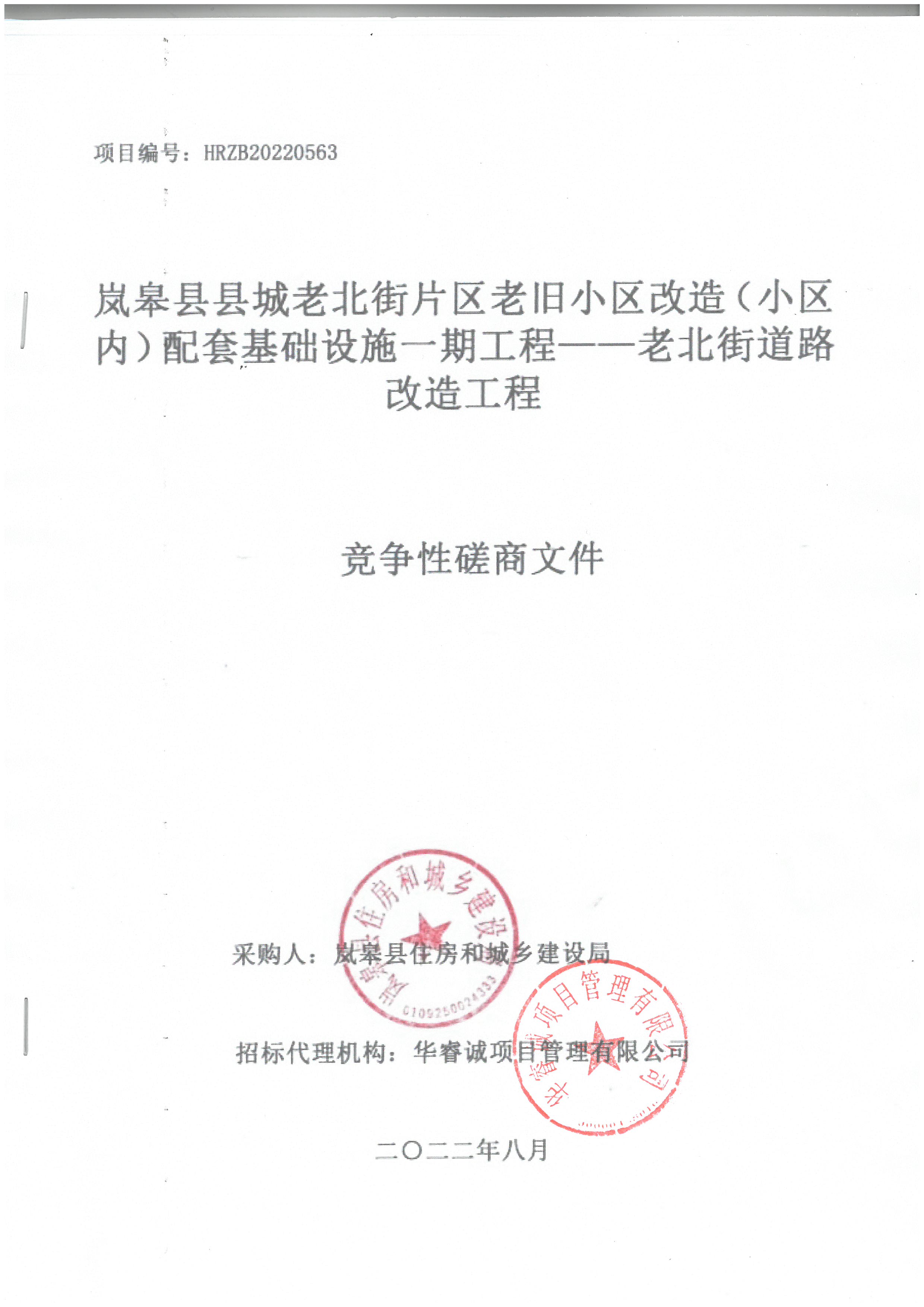 岚皋县县城老北街片区老旧小区改造（小区内）配套基础设施一期工程——老北街道路改造工程 竞争性磋商文件           采购人：岚皋县住房和城乡建设局 招标代理机构：华睿诚项目管理有限公司二○二二年八月特别提醒安康市公共资源交易平台全流程电子化、政府采购项目内容一、关于需要特别提醒供应商的内容1、本项目采用电子化投标及远程不见面开标方式（无需提供纸质版文件，无需到开标现场）。开标时请务必携带数字认证证书，如因供应商自身原因未携带数字认证证书造成无法解密投标文件，按无效投标对待。2、电子开标、评标无法进行时，按照《安康市公共资源交易平台电子化交易应急处置管理办法(试行)》规定执行。3、制作电子投标文件投标供应商须在“全国公共资源交易中心平台（陕西省）（http://www.sxggzyjy.cn/）”的“服务指南”栏目“下载专区”中，免费下载“陕西省公共资源交易平台政府采购电子标书制作工具(V8.0.0.2)”，并升级至最新版本，使用该客户端制作电子投标文件，制作扩展名为“.SXSTF”的电子投标文件。”4、递交电子投标文件登录全国公共资源交易中心平台（陕西省）（http://www.sxggzyjy.cn/），选择“电子交易平台—陕西政府采购交易系统—企业端”进行登录，登录后选择“交易乙方”身份进入，进入菜单“采购业务—我的项目——项目流程——上传响应文件”，上传加密的电子投标文件。上传成功后，电子化平台将予以记录。二、关于投标1、购买须知：使用捆绑省交易平台的CA锁登录电子交易平台，通过政府采购系统企业端进入，点击我要投标，完善相关投标信息；2.缴费确认：请在文件发售时间以内将网上投标成功回执单、法人授权书、被授权人身份证、营业执照（复印件加盖公章）在代理机构处进行投标登记并交纳费用，确认完成缴费流程，否则投标无效，确认完毕后方可下载文件；3、未完成网上投标成功的或未经采购代理公司缴费确认或未在规定时间内在平台上下载文件的，无法完成后续流程；4、本项目采用电子化投标及远程不见面开标方式（无需提供纸质版文件，无需到开标现场）的方式，相关操作流程详见全国公共资源交易平台（陕西省）网站[服务指南-下载专区]中的《陕西省公共资源交易中心政府采购项目投标指南》；5、电子磋商文件技术支持：4009280095、4009980000。三、关于文件的制作和签名1.为确保采购项目顺利开展，本项目采用电子化投标及远程不见面开标方式（无需提供纸质版文件，无需到开标现场）。投投标供应商须使用数字认证证书在全省统一交易平台填写投标信息，对电子投标文件进行签章、加密、递交及开标时解密等相关招投标事宜。加密和解密必须为同一数字认证证书，否则将会导致解密失败。涉及二次报价的必须使用主证。如因供应商自身原因，造成无法完成电子流程的，按无效投标对待。2. 编制电子投标文件时，应使用最新发布的电子磋商文件及专用制作工具进行编制。并使用数字认证证书（CA）对电子投标文件进行签署、加密、递交及开标时解密等相关操作。（1）电子磋商文件下载供应商登录全国公共资源交易平台（陕西省）网站[电子交易平台-企业端]后，在[我的项目]中点击“项目流程-交易文件下载”下载电子磋商文件（*.SXSZF）;注意：该项目如有变更文件，则应点击“项目流程>答疑文件下载”下载更新后的电子磋商文件（*.SXSCF），使用旧版电子磋商文件制作的电子投标文件，系统将拒绝接收。（2）电子磋商文件需要使用专用软件打开、浏览供应商登录全国公共资源交易平台（陕西省）网站[服务指南-下载专区]免费下载《陕西省公共资源交易平台政府采购电子标书制作工具(V8.0.0.2)》，下载网址：http://www.sxggzyjy.cn/fwzn/004003/20180827/c8c8fb15-a7cc-4011-a244-806289d7cf3b.html，并升级至最新版本，使用该客户端可以打开电子磋商文件。软件操作手册详见全国公共资源交易平台（陕西省）网站[服务指南-下载专区]中的《陕西省公共资源交易（政府采购类）投标文件制作软件操作手册》,下载网址：http://www.sxggzyjy.cn/fwzn/004003/20170821/c3afa05b-f5e6-4e64-9fb0-e397ef73413d.html；（3）制作电子投标文件电子投标文件同样需要使用上述软件进行编制。在编制过程中，如有技术性问题，请先翻阅操作手册或致电软件开发商，技术支持热线：4009280095、4009980000。四、关于响应文件递交与解密1.文件递交（1）电子投标文件可于提交投标文件截止时间前任意时段登录全国公共资源交易平台（陕西省）网站[电子交易平台-企业端]进行提交，逾期系统将拒绝接收。提交时，供应商应登录全国公共资源交易中心平台（陕西省），选择[“首页>电子交易平台>企业端>我的项目”，点击[项目流程]，在打开的[项目管理]对话框中选择[上传响应文件]，上传加密的电子投标文件（*.SXSTF），上传成功后，电子化平台将予以记录。（2） 本项目招标投标采用电子化投标及远程不见面开标方式进行，（无需提供纸质版文件，无需到开标现场）。2.文件开启与解密（1）开标时，供应商须使用电子投标文件加密时所用的数字认证证书（CA锁）在各自办公场所的电脑上自行解密电子投标文件。涉及到二次报价的，一定携带主锁报价，只有主锁才有签章功能，二次报价才能完成。（2）电子开标、评标无法进行时，按照《安康市公共资源交易平台电子化交易应急处置管理办法(试行)》规定执行。（3）编制的电子投标文件，须使用数字认证证书（CA）对电子投标文件进行签署、加密、递交及开标时解密等相关操作。响应文件中签名不能采用机打签名方式，应采用手写方式，因此导致废标或未中标，投标供应商自行承担责任。（4）在开标环节出现下列情况之一的，其电子投标文件视为无效文件：a.供应商拒绝对电子投标文件进行解密的；b.因供应商自身原因（如未带CA锁、或所带CA锁与制作电子投标文件使用的CA锁不一致、或沿用旧版磋商文件编制投标文件等情形），导致在规定时间内无法解密投标文件的；c.上传的电子投标文件无法打开的；d.政府采购法律法规规定的其他无效情形。（5）特殊情形下的应急处置在开标、评审过程中，如因停电、断网、电子化系统故障等特殊原因导致电子化开、评标无法正常进行时， 按照《安康市公共资源交易平台电子化交易应急处置管理办法(试行)》规定执行。目    录第一章  磋商公告第二章  磋商须知第三章  商务条款第四章  拟签订合同主要条款第五章  工程量清单及编制说明第六章   磋商响应文件基本格式 磋商公告项目概况岚皋县县城老北街片区老旧小区改造（小区内）配套基础设施一期工程——老北街道路改造工程采购项目的潜在供应商应在陕西省安康市汉滨区建民办事处安康大道13号康泰园16号楼1单元1A01室获取采购文件，并于2022年08月24日11时00分（北京时间）前提交响应文件。一、项目基本情况项目编号：HRZB20220563项目名称：岚皋县县城老北街片区老旧小区改造（小区内）配套基础设施一期工程——老北街道路改造工程采购方式：竞争性磋商预算金额：3,930,382.38元采购需求：合同包1(岚皋县县城老北街片区老旧小区改造（小区内）配套基础设施一期工程——老北街道路改造工程):合同包预算金额：3,930,382.38元合同包最高限价：3,930,382.38元本合同包不接受联合体投标合同履行期限：60天二、申请人的资格要求：1.满足《中华人民共和国政府采购法》第二十二条规定;2.落实政府采购政策需满足的资格要求：合同包1(岚皋县县城老北街片区老旧小区改造（小区内）配套基础设施一期工程——老北街道路改造工程)落实政府采购政策需满足的资格要求如下:《政府采购促进中小企业发展办法》（财库〔2020〕46号）、《关于政府采购支持监狱企业发展有关问题的通知》（财库〔2014〕68号）以及《关于促进残疾人就业政府采购政策的通知》（财库〔2017〕141号）、陕财办采〔2018〕23号；财政部、国家发展改革委《关于印发〈节能产品政府采购实施意见〉的通知》（财库〔2004〕185号）、财政部、国家环保总局联合印发《关于环境标志产品政府采购实施的意见》（财库〔2006〕90号）、国务院办公厅《关于建立政府强制采购节能产品制度的通知》（国办发〔2007〕51号）。3.本项目的特定资格要求：合同包1(岚皋县县城老北街片区老旧小区改造（小区内）配套基础设施一期工程——老北街道路改造工程)特定资格要求如下:①年检有效的统一社会信用代码的营业执照；②法定代表人直接参加投标的，须出具法定代表人身份证；法定代表人授权代表参加投标的，须出具法定代表人授权委托书及被授权代表身份证；③投标单位须具备【市政公用工程施工总承包三级】及以上资质（复印件，满足二维码扫描查询）及有效的安全生产许可证，并在人员、设备、资金等方面具备相应的施工能力；④项目负责人须具备市政工程专业二级（含二级）以上注册建造师资质和有效的安全生产考核合格证书，且未担任其他在建工程的项目负责人，本次招标前承建的工程已竣工。⑤投标单位应在信用中国（www.creditchina.gov.cn）未被列入失信被执行人、重大税收违法案件当事人名单及在中国政府采购网（www.ccgp.gov.cn）未被列入政府采购严重违法失信行为记录名单（处罚期限届满的除外，如相关失信记录已失效，投标人需提供相关证明资料），须提供信用中国及中国政府采购网、陕西省政府采购网相应查询结果的网站截图（加盖公章）；⑥提供参加政府采购活动前3年内在经营活动中没有重大违法记录的书面声明，成立不满三年的，按实际情况出具；⑦本项目不接受联合体投标。
注：外省企业在陕承揽业务前，应登录陕西省建筑市场监管与诚信信息一体化平台录入企业基本信息，陕西省建筑市场一体化平台企业库中无法查询的外省建筑企业不得参与投标，以上资质（资格）要求均为必备条件。其他要求详见磋商文件。
备注：本项目只面向中小企业，投标企业须提供中小企业声明函原件。供应商自行根据《国民经济行业分类》（GB/T4754-2017）、《国家统计局关于印发<统计上大中小微型企业划分办法（2017）>的通知》国统字〔2017〕213号、工信部联企业〔2011〕300号文件自行划分，若声明与实际不符须承担相应责任。三、获取采购文件时间：2022年08月09日至2022年08月15日，每天上午09:00:00至12:00:00，下午14:00:00至17:00:00（北京时间,法定节假日除外）地点：陕西省安康市汉滨区建民办事处安康大道13号康泰园16号楼1单元1A01室方式：在线获取售价：500元四、响应文件提交截止时间：2022年08月24日 11时00分00秒 （北京时间）地点：全国公共资源交易平台陕西省安康市五、开启时间：2022年08月24日 11时00分00秒 （北京时间）地点：全国公共资源交易平台陕西省安康市六、公告期限自本公告发布之日起3个工作日。七、其他补充事宜注：1、购买须知：使用捆绑省交易平台的CA锁登录电子交易平台，通过政府采购系统企业端进入，点击我要投标，完善相关投标信息。2、采购代理公司缴费确认：请在文件发售时间以内携带单位介绍信、报名成功网页截图、营业执照（或相关证明文件）复印件及本人身份证复印件加盖公章，在陕西省安康市汉滨区建民办事处安康大道13号康泰园16号楼1单元1A01室进行缴费登记；未在规定文件发售时间缴费登记的，视为无效。并及时联系采购代理机构联系人确认完成缴费流程，否则报名无效，确认完毕后方可下载文件；缴费确认完毕后方可下载扩展名为（*.SXSZF）的电子竞争性磋商文件，未在发售时间内下载竞争性磋商文件将导致投标被拒绝。3、未完成网上投标成功的或未经采购代理公司缴费确认或未在规定时间内在平台上下载电子竞争性磋商文件的，导致无法完成后续流程的责任自负。4、本项目采用电子化投标，相关操作流程详见全国公共资源交易平台（陕西省）网站[服务指南-下载专区]中的《陕西省公共资源交易中心政府采购项目投标指南》，如遇困难，请拨打系统平台技术支持电话：4009280095、4009980000。 5、本项目采用远程不见面开标，相关操作流程详见全国公共资源交易平台（陕西省）网站〖首页〉服务指南〉下载专区〗中的《陕西省公共资源交易中心政府采购项目远程不见面开标操作手册（供应商版）》，如遇困难，请拨打系统平台技术支持电话：4009980000。6、请各投标人购买招标文件后，按照陕西省财政厅《关于政府采购供应商注册登记有关事项的通知》要求，通过陕西省政府采购网注册登记加入陕西省政府采购供应商库。八、凡对本次采购提出询问，请按以下方式联系。1.采购人信息名称：岚皋县住房和城乡建设局地址：陕西省安康市岚皋县城关镇河滨大道17号联系方式：091525265312.采购代理机构信息名称：华睿诚项目管理有限公司地址：陕西省安康市汉滨区建民办事处安康大道13号康泰园16号楼1单元1A01室联系方式：153326499873.项目联系方式项目联系人：孙娟电话：15332649987华睿诚项目管理有限公司2022年08月08日第二章    磋商须知本次招标依据《中华人民共和国政府采购法及实施条例》、《政府采购竞争性磋商采购方式管理暂行办法》（财库〔2014〕214号)及国家现行有关法律法规执行。1．采购人、采购代理机构、监督管理机构1.1 采购人：岚皋县住房和城乡建设局 ；1.2 采购代理机构：华睿诚项目管理有限公司；1.3 招标采购单位：招标人及招标代理机构的统称；1.4 监督管理机构：岚皋县财政局；2．合格的投标单位、合格的工程与服务2.1 合格的投标单位①年检有效的统一社会信用代码的营业执照；②法定代表人直接参加投标的，须出具法定代表人身份证；法定代表人授权代表参加投标的，须出具法定代表人授权委托书及被授权代表身份证；③投标单位须具备 【市政公用工程施工总承包三级】及以上资质（复印件，满足二维码扫描查询）及有效的安全生产许可证，并在人员、设备、资金等方面具备相应的施工能力；④项目负责人须具备市政工程专业二级（含二级）以上注册建造师资质和有效的安全生产考核合格证书，且未担任其他在建工程的项目负责人，本次招标前承建的工程已竣工。⑤ 投标单位应在信用中国（www.creditchina.gov.cn）未被列入失信被执行人、重大税收违法案件当事人名单及在中国政府采购网（www.ccgp.gov.cn）未被列入政府采购严重违法失信行为记录名单（处罚期限届满的除外，如相关失信记录已失效，投标人需提供相关证明资料），须提供信用中国及中国政府采购网、陕西省政府采购网相应查询结果的网站截图（加盖公章）；⑥提供参加政府采购活动前3年内在经营活动中没有重大违法记录的书面声明，成立不满三年的，按实际情况出具；⑦本项目不接受联合体投标。注：外省企业在陕承揽业务前，应登录陕西省建筑市场监管与诚信信息一体化平台录入企业基本信息，陕西省建筑市场一体化平台企业库中无法查询的外省建筑企业不得参与投标，以上资质（资格）要求均为必备条件。其他要求详见磋商文件。备注：本项目只面向中小企业，投标企业须提供中小企业声明函原件。供应商自行根据《国民经济行业分类》（GB/T4754-2017）、《国家统计局关于印发<统计上大中小微型企业划分办法（2017）>的通知》国统字〔2017〕213号、工信部联企业〔2011〕300号文件自行划分，若声明与实际不符须承担相应责任。 注：外省企业在陕承揽业务前，应登录陕西省建筑市场监管与诚信信息一体化平台录入企业基本信息，陕西省建筑市场一体化平台企业库中无法查询的外省建筑企业不得参与投标，以上资质（资格）要求均为必备条件。其他要求详见磋商文件。2.1.2 投标单位必须从采购代理机构购买磋商文件并登记备案，未从采购代理机构购买磋商文件并登记备案的潜在投标单位均无资格参加磋商。2.1.3 本项目不接受联合体磋商。2.2 合格的工程2.2.1 工程范围及工期、质量要求。2.2.1.1 工程范围：详见工程量清单。2.2.1.2 质量要求：合格。本工程的工程质量应符合国家工程质量验收标准合格以上要求，投标单位应按现行的国家施工验收规范和质量评定标准和设计图纸、施工说明书、设备说明书、设计变更等技术文件作为施工依据。2.2.1.2.1 如工程质量达不到约定条件的部分，一经发现。可要求投标单位返工，直至达到合同约定条件，并由投标单位承担返工费用。返工后仍达不到约定条件，应继续返工到约定条件或合格标准。投标单位承诺的质量等级达不到约定条件应承担违约责任，并按合同总价格 5 %支付赔偿金。2.2.1.3 工期2.2.1.3.1工期为：60天。2.2.1.3.2 工期延误：如果由于以下原因造成竣工日期推迟延误，经招标人代表确认后，投标单位有理由延期完成工程或部分工程，招标人应同投标单位协商决定延长竣工时间的期限。（1）额外的或附加的工程数量。（2）由采购原因造成的延误或无故障碍、阻止。（3）不可抗力。2.2.1.3.3 非上述原因，投标单位不能按合同工期完成施工，应承担违约责任，并向招标人支付赔偿费。赔偿费支付办法按合同工期每推延一天赔偿300元，限额为合同总造价的百分之二。采购人可从应向投标单位支付的任何金额中扣除此项赔偿费。此赔偿费的支付并不能解除投标单位完成工程的责任或合同规定的其它责任。2.2.1.3.4 工程提前，采购人不支付投标单位实际施工工期提前于合同工期的赶工措施费和提前竣工奖。2.2.3 踏勘现场2.2.3.1 经采购人允许，由投标单位自行现场踏勘，投标单位将需澄清的问题以书面形式提交，采购代理机构、采购人对投标单位提出的问题或现场踏勘的问题进行答复，形成答疑纪要发送投标单位。投标单位承担踏勘现场所发生的自身费用。2.2.3.2 采购人和采购代理机构向投标单位提供的有关现场的数据和资料，是现有的能被投标单位利用的资料，招标人和招标代理机构对投标单位做出的任何推论、理解和结论均不承担责任。2.2.3.3 经采购人允许，投标单位可为踏勘目的进入项目现场，但投标单位不得因此使招标人承担有关的责任和蒙受损失。投标单位应承担踏勘现场的责任和风险。3．磋商费用投标单位应承担所有与准备和参加磋商有关的费用。二、磋商文件4．磋商文件构成磋商文件包括下列内容：第一章  磋商公告第二章  磋商须知第三章  商务条款第四章  拟签订合同主要条款第五章  工程量清单及编制说明第六章   磋商响应文件基本格式5．磋商文件的澄清和修改5.1、提交首次磋商响应文件截止之日前，招标人或者磋商小组可以对已发出的磋商文件进行必要的澄清或者修改，澄清或者修改的内容作为磋商文件的组成部分。澄清或者修改的内容可能影响磋商响应文件编制的，招标人应在提交首次磋商响应文件截止时间5日前，以书面形式通知所有获取磋商文件的供应商；不足5日的，岚皋县住房和城乡建设局、采购代理机构应当顺延提交首次磋商响应文件截止时间。5.2 任何要求对磋商文件进行澄清的供应商均应在磋商响应文件递交截止期3日前以书面形式通知招标代理机构，采购代理机构对供应商所要求澄清的内容以书面形式予以答复。投标单位在规定的时间内未要求对磋商文件澄清或提出疑问的，将视其为无异议。对磋商文件中描述有歧意或前后不一致的地方，磋商小组有权进行评判，但对同一条款的评判应适用于每个供应商。5.3 采购代理机构对磋商文件的修改将以书面形式发给所有磋商文件收受人，该修改书将构成磋商文件的一部分,对供应商有约束力。投标单位在收到通知后应立即以书面形式（电子邮件）予以确认。5.4 在磋商过程中，磋商文件如有实质性变动的，磋商小组应当以书面形式通知所有参加磋商的投标单位。5.5 招标采购单位可以视招标具体情况，延长磋商文件提交截止时间和磋商时间，并将变更时间书面通知所有磋商文件收受人。6.磋商文件的解释权归招标人及招标代理机构。三、响应文件的编制7．编制要求7.1 投标单位应认真阅读磋商文件的所有内容，严格按照磋商文件的要求编制和提供响应文件，并保证所提供的全部资料的真实性，使响应文件对磋商文件作出实质性响应。如果投标单位在响应文件中没有按照磋商文件要求提交全部资料或者响应文件没有对磋商文件在各方面都做出实质性响应，其投标将按废标处理。7.2 投标单位提交的响应文件以及投标单位与招标代理机构就有关磋商的所有来往函电均应以中文书写。8．响应文件构成和格式8.1 投标单位编写的响应文件应包括下列部分，请按磋商文件提供的相应格式并依照下列顺序编写：(l）磋商响应函；(2）法定代表人授权委托书；(3）报价一览表；(4）已标价工程量清单；(5）资格证明文件；(6）商务响应偏离表；(7）投标方案及施工组织设计；(8)供应商业绩；(9)投标单位拒绝政府采购领域商业贿赂承诺书。8.2 投标单位应按照本须知第8.1条的内容及第五章提供的格式编写响应文件，不得缺少磋商文件要求填写的表格或提交的资料。9．磋商报价9.1 磋商报价为投标人完成招标项目内容的全部合理费用，投标人应按陕西省建设行政主管部门颁布的《陕西省建设工程（2009）工程量清单计价规则》等配套文件规定自主报价。9.2报价中计劳保统筹金，定额测定费。    9.3报价中应把安全及文明施工措施费计入总价，并另行注明出来。    9.4报价中含各种风险因素。9.5投标人被视为充分地理解了招标文件内容并考虑了现场条件和施工环境，报价中含有此方面的一切风险费用。9.6报价中的综合单价和合价全部采用人民币表示。9.7标价的清单需采用金建工程量清单云平台6.3.0版本编制。9.8执行陕建发【2019】45号文件进行营业税改增值税调整。9.9陕建发【2021】61号文件《关于加强建筑行业养老保险费用缴纳和养老保险费用计价监管有关事项的通知》。9.10执行陕建发〔2019〕1246号文件增加实名制管理费用列入安全文明施工措施费.9.11本工程最高限价：叁佰玖拾叁万零叁佰捌拾贰元叁角捌分（￥：3930382.38元）。磋商报价大于或等于本工程最高限价的，按废标处理。9.12磋商小组认为投标人的报价明显低于其他通过符合性审查投标人的报价，有可能影响工程质量或者不能诚信履约的，应当要求其在评标现场合理的时间内提供书面说明，必要时提交相关证明材料；投标人不能证明其报价合理性的，磋商小组应当将其作为无效投标处理。10．磋商货币10.1 投标单位提供的工程及服务一律以人民币报价，单位： 元（精确到小数点后两位）。11．磋商响应文件有效期11.1 磋商响应文件有效期为磋商之日起九十（90）个日历日（成交投标单位的磋商响应文件有效期与合同有效期一致）。投标单位的磋商响应文件有效期比磋商文件规定短的将被视为非响应性而予以拒绝。11.2 在特殊情况下，在原磋商响应文件有效期期满之前，招标人可征得供应商同意延长磋商响应文件有效期。这种要求与答复均应为书面形式提交。12．磋商响应文件的制作和签署12.1为确保采购项目顺利开展，本项目采用电子投标文件的方式。供应商在陕西省公共资源交易网上传招标文件中规定的电子标书格式。  12.2 编制电子投标文件时，应使用最新发布的电子招标文件及专用制作工具进行编制。并使用数字认证证书（CA锁）对电子投标文件进行签署、加密、递交及开标时解密等相关操作。（1）电子招标文件下载供应商登录全国公共资源交易平台（陕西省）网站[电子交易平台-企业端]后，在[我的项目]中点击“项目流程-交易文件下载”下载电子招标文件（*.SXSZF）;注意：该项目如有变更文件，则应点击“项目流程>答疑文件下载”下载更新后的电子招标文件（*.SXSCF），使用旧版电子招标文件制作的电子投标文件，系统将拒绝接收。（2）电子招标文件需要使用专用软件打开、浏览供应商登录全国公共资源交易平台（陕西省）网站[服务指南-下载专区]免费下载《陕西省公共资源交易平台政府采购电子标书制作工具(V8.0.0.2)》，并升级至最新版本，使用该客户端可以打开电子招标文件。软件操作手册详见全国公共资源交易平台（陕西省）网站[服务指南-下载专区]中的《陕西省公共资源交易（政府采购类）投标文件制作软件操作手册》；（3）制作电子投标文件注： 陕西省公共资源交易平台政府采购电子标书制作工具（V8.0.0.2） 下 载 地 址 ： http://www.sxggzyjy.cn/fwzn/004003/20180827/c8c8fb15-a7cc-4011-a244-806289d7cf3b.html电子投标文件同样需要使用上述软件进行编制。在编制过程中，如有技术性问题，请先翻阅操作手册或致电软件开发商，技术支持热线：4009280095、4009980000；12.3 投标文件构成和格式（1）供应商编写的投标文件应包括，但不限于下列部分，请按招标文件提供的相应格式并依照下列顺序编写：① 磋商响应函；② 法定代表人授权委托书；③ 报价一览表④ 已标价工程量清单；⑤ 资格证明文件；⑥ 商务响应偏离表；⑦ 投标方案及施工组织设计；⑧ 供应商业绩；⑨ 投标单位拒绝政府采购领域商业贿赂承诺书。（2）供应商应按照本须知第8.1条的内容及第五章提供的格式编写投标文件，不得缺少招标文件要求填写的表格或提交的资料。  （3）供应商应将投标文件按本须知第8.1条规定的顺序编排并应编制目录。12.3.1投标文件按要求均应加盖供应商印章，并经法定代表人或其委托代理人签字或盖章。由委托代理人签字或盖章的，在投标文件中须同时提交法定代表人授权委托书。12.3.2除供应商对投标文件错处做必要修改外，投标文件不得行间插字、涂改和增删，如有修改错漏处，须由供应商的法人或其授权代表在修改处签字后才有效。12.3.3 投标文件因表述不清所引起的后果由供应商负责。四、磋商响应文件的递交13．投标文件的提交13.1 电子投标文件可于提交投标文件截止时间前任意时段登录全国公共资源交易平台（陕西省）网站[电子交易平台-企业端]进行提交，逾期系统将拒绝接收。提交时，供应商应登录全国公共资源交易中心平台（陕西省），选择[“首页>电子交易平台>企业端>我的项目”，点击[项目流程]，在打开的[项目管理]对话框中选择[上传响应文件]，上传加密的电子投标文件（*.SXSTF），上传成功后，电子化平台将予以记录。14．磋商截止日期15.1 投标单位应在不迟于磋商文件中规定的磋商截止时间将响应文件递交至采购代理机构。14.2 采购代理机构可以按本须知第5.3条规定，通知因修改磋商文件而适当延长磋商截止期。在此情况下，招标采购单位和投标单位受磋商截止期制约的所有权利和义务均应延长至新的截止期。15．迟交的磋商响应文件15.1 采购人、采购代理机构及磋商小组将拒绝接收磋商截止期后送达的任何磋商响应文件。16．磋商响应文件的修改和撤回16.1 投标单位在递交磋商响应文件后，磋商截止时间前，可以修改或撤回其磋商响应文件。但投标单位必须在规定的磋商截止期之前将修改或撤回的书面通知递交到采购代理机构。16.2 投标单位的修改或撤回通知书应按本须知第13条规定密封、标记和递交，并在内层封套上加注“修改”或“撤回”字样。16.3 在磋商截止日期之后，投标单位不得对其磋商响应文件做任何修改。16.4 从磋商截止期始至磋商文件确定的磋商响应文件有效期期满这段时间内，投标单位不得撤回其磋商响应文件。五、磋商与评审17．响应文件开启和评审17.1 采购代理机构组织磋商、文件开启、评审工作，磋商整个过程接受监督部门的监督。17.2 本项目采用远程不见面开标方式进行开标、磋商，采购代理机构在规定的时间和地点组织磋商，投标单位授权代表不到现场参加开标，须自行在各自办公场所，自备电脑在投标截止时间前登录不见面开标大厅，进行远程开标、磋商。17.3 投标供应商在获取磋商文件后应在全国公共资源交易平台（陕西省.安康市）网站[新闻咨询→通知公告]中下载并详细阅读《安康公共资源交易中心不见面开标系统（供应商）操作手册》，下载地址：（http://219.145.206.209/BidOpeningHall/bidopeninghallaction/hall/login）。17.4 为顺利实现不见面开标系统的远程交互，建议供应商配置的软硬件设施有：高配置电脑、高速稳定的网络、电源（不间断）、CA锁、音视频设备（话筒、耳麦、高清摄像头、音响），浏览器要求使用IE11浏览器，且电脑已经正确安装了陕西省公共资源CA驱动。17.5供应商需注意CA锁一定要提前准备好，并确保CA锁为制作投标文件的CA锁。不见面开标方式因供应商不来开标现场，资格审查如需提供复印件，请按磋商文件中要求，在响应文件中上传电子版。17.6开标时间到了之后就不能签到，建议供应商在开标前半小时登录不见面开标大厅，并及时签到（开标前60分钟即可签到），遇到问题及时联系客服4009280095。17.7开标时，供应商须使用电子投标文件加密时所用的数字认证证书（CA 锁）在自备电脑上自行远程解密电子投标文件，由电子交易系统进行自动唱标。17.8系统默认解密时长为 20 分钟，投标单位需在解密时间规定内完成标书解密。所有投标单位解密完成后由开标人员将响应文件导入开评标系统。17.9磋商小组将分别与每位供应商远程进行磋商，请及时关注不见面开播大厅右侧公告及互动栏目信息。17.10磋商结束后，供应商在自备电脑上用数字认证证书（CA主锁）登陆系统进行二次报价，系统按照评标规则自动排序。17.11在开标环节出现下列情况之一的，其电子投标文件视为无效文件： （1） 供应商拒绝对电子投标文件进行解密的：（2） 因供应商自身原因（如未带 CA 锁、或所带 CA 锁与制作电子投标文件使用的 CA 锁不一致、或沿用旧版磋商文件编制投标文件等情形），导致在规定时间内无法解密投标文件的；(3) 上传的电子投标文件无法打开的；(4)政府采购法律法规规定的其他无效情形。18．磋商小组18.1 招标采购单位将按照《中华人民共和国政府采购法及实施条例》、《政府采购竞争性磋商采购方式管理暂行办法》（财库〔2014〕214号)等有关规定组建磋商小组。18.2 磋商小组由岚皋县住房和城乡建设局代表及评审专家组成，评审专家从专家库中随机抽取产生。18.3 磋商小组负责磋商工作，对磋商响应文件进行审查和评估，并向招标人提交书面评审报告，推荐成交候选人。18.4 文件开启后，直到向成交的供应商授予承包合同为止，凡与审查、澄清、评价和比较磋商的有关资料及授标意见等内容，磋商小组均不得向其他供应商及与磋商无关的其他人透露。19、磋商办法及内容19.1 磋商原则：（1）坚持磋商机会均等，信息公开，公平竞争的原则。  （2）坚持竞争性、经济实效性和公平性原则。（3）综合评估，择优选择技术方案优、业绩好、服务有保证的成交单位。19.2 磋商程序： 磋商的全过程分为第一次报价（磋商响应文件上的报价）、资格性审查、符合性审查、磋商过程、最后报价、最终评审六个阶段。第一次报价与最后报价均采取集中报价形式。19.2.1 磋商报价依据规定均不予以公布。19.2.2 资质有效性评审：本次磋商所要求的必备资质证明文件，缺其中一项或某项达不到磋商要求，均按无效文件处理。符合性评审：磋商小组对响应文件的有效性、完整性和响应程度进行审查，出现下列情况的按无效文件处理。 磋商小组在对响应文件的有效性、完整性和响应程度进行审查时，可以要求供应商对响应文件中含义不明确、同类问题表述不一致或者有明显文字和计算错误的内容等做出必要的澄清、说明或者更正。供应商的澄清、说明或者更正不得超出响应文件的范围或者改变响应文件的实质性内容。 磋商小组要求供应商澄清、说明或者更正响应文件应当以书面形式做出。供应商的澄清、说明或者更正应当由法定代表人或其授权代表签字或者加盖公章。由授权代表签字的，应当附法定代表人授权书。投标单位为自然人的，应当由本人签字并附身份证明。20.3 磋商过程（1）磋商小组所有成员应当集中与单一供应商分别进行磋商，并给予所有参加磋商的供应商平等的磋商机会。 （2）在磋商过程中，磋商小组可以根据磋商文件和磋商情况实质性变动招标需求中的技术、服务要求以及合同草案条款，但不得变动磋商文件中的其他内容。实质性变动的内容，须经招标人代表确认。（3）对磋商文件作出的实质性变动是磋商文件的有效组成部分，磋商小组应当及时以书面形式同时通知所有参加磋商的供应商。（4）供应商应当按照磋商文件的变动情况和磋商小组的要求重新提交磋商响应文件，并由其法定代表人或授权代表签字或者加盖公章。由授权代表签字的，应当附法定代表人授权书。供应商为自然人的，应当由本人签字并附身份证明。20.4 最后报价磋商文件能够详细列明招标标的的技术、服务要求的，磋商结束后，所有实质性响应的供应商应在规定时间内提交最后报价；磋商文件不能详细列明招标标的的技术、服务要求，需经磋商由供应商提供最终设计方案或解决方案的，磋商结束后，磋商小组应当按照少数服从多数的原则投票推荐3家以上供应商的设计方案或者解决方案，并要求其在规定时间内提交最后报价。 最后报价是供应商磋商响应文件的有效组成部分。21、磋商响应文件的详细评审21.1 经磋商确定最终招标需求和提交最后报价的供应商后，由磋商小组采用综合评分法对提交最后报价的供应商的磋商响应文件和最后报价进行综合评分。21.2 评标方法评价和比较以响应文件为依据，对所有实质上响应的投标分别从“商务评审”、“最终报价”、“投标方案”“施工组织设计”、“主要人员”企业业绩”等方面进行评审赋分。21.3 评分细则：21.4 本项目落实政府采购政策21.4.1 投标企业政府采购政策1）根据《政府采购促进中小企业发展管理办法》（财库〔2020〕46号）的规定，中小企业是指在中华人民共和国境内依法设立，依据国务院批准的中小企业划分标准确定的中型企业、小型企业和微型企业，但与大企业的负责人为同一人，或者与大企业存在直接控股、管理关系的除外。符合中小企业划分标准的个体工商户，在政府采购活动中视同中小企业。小微企业报价给予10%—20%（工程项目为 3%—5%）的扣除，用扣除后的价格参加评审。小微企业不得将合同分包给大中型企业，中型企业不得将合同分包给大型企业。注：依照国家统计局《国民经济行业分类》（GB/T4754-2017），本采购项目标的对应的所属行业为：建筑业。依照国统字〔2017〕213号、工信部联企业〔2011〕300号文件划分，本项目采购标的适用行业为建筑业，即：营业收入≥80000万元或资产总额≥80000万元的为大型企业。其中6000万元≤营业收入＜80000万元或5000万元≤资产总额＜80000万元为中型企业； 300万元≤营业收入＜6000或300万元≤资产总额＜5000万元为小型企业；营业收入＜300万元或资产总额＜300万元的为微型企业。2）根据财政部、司法部联合下发的《关于政府采购支持监狱企业发展有关问题的通知》（财库〔2014〕68号）的规定，监狱企业视同小型、微型企业。3）根据财政部、民政部、中国残疾人联合会下发的《关于促进残疾人就业政府采购政策的通知》（财库〔2017〕141号）的规定，残疾人福利性单位提供本单位制造的货物、承担的工程或者服务（以下简称产品），或者提供其他残疾人福利性单位制造的货物（不包括使用非残疾人福利性单位注册商标的货物）参与政府采购活动时，视同小型、微型企业，享受预留份额、评审中价格扣除等促进中小企业发展的政府采购政策。残疾人福利性单位属于小型、微型企业的，不重复享受政策。4）参加政府采购活动的中小企业/残疾人单位应提供《中小企业声明函》或《残疾人福利性单位声明函》。投标产品中有监狱企业生产的产品的，应提供由省级以上监狱管理局、戒毒管理局（含新疆生产建设兵团）出具的生产厂商属于监狱企业的证明文件复印件。未提供上述声明函/证明文件复印件的，不能享受招标文件规定的价格扣除，但不影响响应文件的有效性。5）本项目价格扣除比例及价格分加分比例：根据《政府采购促进中小企业发展管理办法》（财库〔2020〕46号）的规定，小微企业报价给予10%（工程项目为3%）的扣除，用扣除后的价格参加评审。适用招标投标法的政府采购工程建设项目，采用综合评估法但未采用低价优先法计算价格分的，评标时应当在采用原报价进行评分的基础上增加其价格得分的3%作为其价格分；未提供中小企业声明函的或未按招标文件设定的分项报价表进行分类填报的（招标文件未设定分项报价表的除外）不享受价格折扣。 关于节能、环保、绿色产品根据财政部、国家发展改革委《关于印发〈节能产品政府采购实施意见〉的通知》（财库〔2004〕185号）规定“政府采购属于节能清单中产品时，在技术、服务等指标同等条件下，应当优先采购节能清单所列的节能产品。”根据财政部、国家环保总局联合印发《关于环境标志产品政府采购实施的意见》（财库〔2006〕90号）规定“采购人采购的产品属于环境标志产品政府采购清单中品目的，在性能、技术、服务等指标同等条件下，应当优先采购清单中的产品。”根据国务院办公厅《关于建立政府强制采购节能产品制度的通知》（国办发〔2007〕51号）有关要求，采购人需购买的产品属于政府强制采购节能产品范围应当在清单之内采购。节能清单中无对应细化分类且节能清单中的产品确实无法满足工作需要的，允许在节能清单之外采购。采购的产品属于政府采购节能产品、环境标志产品品目清单范围的，响应人需提供国家确定的认证机构出具的、处于有效期之内的节能产品、环境标志产品认证证书，对获得证书的产品实施政府优先采购或强制采购。   22.磋商小组应当根据综合评分情况，按照评审得分由高到低顺序推荐3名以上成交候选投标单位，并编写评审报告报采购人。评审得分相同的，按照最终报价由低到高的顺序推荐。评审得分且最终报价相同的，按照施工组织设计优劣顺序推荐。   23. 确定成交单位采购人按照磋商小组推荐的成交候选人排名顺序确定成交单位。采购代理机构将成交结果通知所有未成交的投标单位。六、授予合同24．成交通知书24.1 采购代理机构在收到采购人的成交定标复函后，按规定时间向成交投标单位发出成交通知书。24.2 成交通知书是合同的组成部分。25．中标服务费25.1 ①中标供应商在领取《中标通知书》之前，应向华睿诚项目管理有限公司缴纳采购代理服务费/工程量清单及最高限价编制费。②依据国家发展计划委员会计价格[2011]534号文件规定的收取标准及相应的计算办法,中标供应商应在领取中标通知书时，向华睿诚项目管理有限公司缴纳中标服务费。25.2采购代理服务费，可以采取现金、支票、银行汇票、电汇、网银等方式缴纳。26．签订合同26.1 中标人在领取中标通知书的30天内与岚皋县住房和城乡建设局签订合同。26.2 如果成交人没有按照上述第25条或第26.1条规定执行，招标采购单位将有充分理由取消该成交决定，并不予退还其磋商保证金。在此情况下，招标单位可将合同授予综合得分排序名列下一个的投标单位，或重新组织招标。27．拒绝商业贿赂投标单位必须填写一份《拒绝政府采购领域商业贿赂承诺书》（格式见第五章附件）编制在响应文件中，同时保证响应文件正、副本中都有且一致。诉七、质疑及投诉（1）供应商认为采购文件、采购过程、中标或者成交结果使自己的权益受到损害的，可以在知道或者应知其权益受到损害之日起7个工作日内，以书面形式向招标人、招标代理机构提出质疑。针对同一采购程序环节的质疑应在法定质疑期内一次性提出。（2）提出质疑的供应商应当是参与本项目采购活动的供应商。（3）潜在供应商已依法获取其可质疑的采购文件的，可以对该文件提出质疑。对采购文件提出质疑的，应当在获取采购文件（以供应商填写报名登记表的时间为准）起7个工作日内提出。（4）供应商提出质疑应当提交质疑函和必要的证明材料，质疑函应当包括下列内容：① 供应商的姓名或者名称、地址、邮编、联系人及联系电话；② 质疑项目的名称、编号；③ 具体、明确的质疑事项和与质疑事项相关的请求；④ 事实依据；⑤ 必要的法律依据；⑥ 提出质疑的日期。（5）供应商为自然人的，应当由本人签字；供应商为法人或者其他组织的，应当由法定代表人、主要负责人，或者其授权代表签字或者盖章并加盖公章。（6）供应商可以委托代理人进行质疑和投诉。其授权委托书应当载明代理人的姓名或者名称、代理事项、具体权限、期限和相关事项。供应商为自然人的，应当由本人签字；供应商为法人或者其他组织的，应当由法定代表人、主要负责人签字或者盖章并加盖公章。（7）招标人负责供应商质疑答复。招标人委托招标代理机构采购的，招标代理机构在委托授权范围内作出答复。（8）接收质疑函的方式和联系方式：① 接收质疑函的方式：书面递交质疑函纸质版（当面递交）或PDF格式扫描件（发至电子邮箱）② 联系方式采 购 人：岚皋县住房和城乡建设局 ；地    址： 陕西省安康市岚皋县城关镇河滨大道17号； 联系方式：09152526531 招标代理机构：华睿诚项目管理有限公司；地    址：陕西省安康市汉滨区安康大道13号康泰园16号楼1单元1A01室；；联系方式：15332649987；邮    箱：422836783@qq.com。2、投诉（1）质疑供应商对招标人、招标代理机构的答复不满意，或者招标人、招标代理机构未在规定时间内作出答复的，可以在答复期满后15个工作日内向同级财政部门提起投诉。（2）投诉人投诉时,应当提交投诉书和必要的证明材料，并按照被投诉招标人、招标代理机构（以下简称被投诉人）和与投诉事项有关的供应商数量提供投诉书的副本。投诉书应当包括下列内容：① 投诉人和被投诉人的姓名或者名称、通讯地址、邮编、联系人及联系电话；② 质疑和质疑答复情况说明及相关证明材料；③ 具体、明确的投诉事项和与投诉事项相关的投诉请求；④ 事实依据；⑤ 法律依据；⑥ 提起投诉的日期。（3）投诉人为自然人的，应当由本人签字；投诉人为法人或者其他组织的，应当由法定代表人、主要负责人，或者其授权代表签字或者盖章，并加盖公章。（4）投诉人提起投诉应当符合下列条件：① 提起投诉前已依法进行质疑；② 投诉书内容符合《政府采购质疑和投诉办法》（财政部令第94号令）的规定；③ 在投诉有效期限内提起投诉；④ 同一投诉事项未经财政部门投诉处理；⑤ 财政部规定的其他条件。（5）供应商投诉的事项不得超出已质疑事项的范围，但基于质疑答复内容提出的投诉事项除外。第三章  商务条款一、工程名称：岚皋县县城老北街片区老旧小区改造（小区内）配套基础设施一期工程——老北街道路改造工程二、工期：60日历天。三、工程质保期：根据《建设工程质量管理条例》及有关规定，工程的质量保修期如下：1．市政道路工程为1年；2．通信管线、给排水管道等工程为2年；质量保修期自工程竣工验收合格之日起计算。四、建设地点：岚皋县县城老北街。五、技术标准规范1.本项目的施工必须符合国家有关工程建设标准强制性条文和建设部关于建筑施工方面现行标准、规范、规程和办法等。2.施工单位在施工过程中使用或参考上述标准、规范以外的技术标准、规范时，应征得业主或业主指定的代表人的同意。3.施工单位在施工中必须使用中华人民共和国《工程建设标准强制性条文》规定的标准、规范。4.建设成果必须通过建设行政主管部门的组织验收。六、服务质量要求1.严格按照国家现行标准、规范要求进行建设施工；2.建设施工要体现实用性、高质量、高标准的环保理念。3.在满足基本必要的建设施工时间内，施工进度应满足采购人提出的要求。4.无条件协助采购人解决各种与建设施工有关的问题。七、款项结算 1.结算单价：中标单位各单项工程结算单价按最高限价单价乘以中标价与最高限价的比例计算。2.结算方式：本项目无预付款，每月按照完成工程量造价的80%拨付工程款；工程完工并通过竣工验收合格后，付至所有完成工程量价款的90%；结算书经审计部门审核（结果经双方签字盖章确认）后一个月内结清。3.支付方式：银行转账。八、合同实施：1.成交单位应在合同签订后3个工作日内安排人员（项目管理机构人员组成）就施工等工作进行安排、部署。2.若因成交单位原因未能在工期内完成合同规定的义务，由此对采购人造成的延误和一切损失，由成交单位人承担和赔偿。3.在施工过程中，若发生设计变更，某分项工程实际工程量比合同清单工程量增减10%以上且该分项工程中标综合单价高于或低于最高限价中对应单价10%以上时，则该分项工程量增加部分或减少部分的结算单价均按照最高限价中对应单价同比例（招标时中标价与最高限价之间的下浮比例）下调执行。4.若工程量清单或合同中没有适用于变更工程项目价格的，变更工程的综合单价应该根据当期的市场材料价格套用相关定额后重新组价，并按照最高限价与中标价下浮的比例同比下调执行。5.承包人负责在施工期间对道路两侧房屋进行保护，施工方案必须保证安全稳妥，同步做好安全保护措施，避免对房屋造成损害，否则出现的一切损失由承包人承担。九、违约责任1.按《中华人民共和国民法典》中的相关条款执行。2.未按合同要求提供工程或工程质量不能满足采购人要求，采购人有权终止合同，同时报陕西省建设行政主管部门对其违约行为进行追究。第四章 拟签订合同主要条款                                 （仅供参考）发包人（全称）：岚皋县住房和城乡建设局        承包人（全称）：                              根据《中华人民共和国合同法》、《中华人民共和国建筑法》及有关法律规定，遵循平等、自愿、公平和诚实信用的原则，双方就岚皋县县城老北街片区（小区外）配套基础设施改造一期工程—老北街道路改造工程施工及有关事项协商一致，共同达成如下协议：    一、工程概况1.工程名称：岚皋县县城老北街片区（小区外）配套基础设施改造一期工程—老北街道路改造工程。2.工程地点：岚皋县城。3.工程立项批准文号： 岚发改投资[2019] 991号 。4.资金来源：  老旧小区改造专项资金  。5.工程内容：总建设长度399米，建设内容包括仿青石路面、雨污分流管网、弱电入地、燃气、照明等。6.工程承包范围：岚皋县县城老北街片区（小区外）配套基础设施改造一期工程—老北街道路改造工程施工图纸及工程量清单涉及的全部内容。承包方式为包工包料。   二、合同工期计划开工日期：2022年  月   日。计划竣工日期：2022年  月   日。工期总日历天数：60天。工期总日历天数与根据前述计划开竣工日期计算的工期天数不一致的，以工期总日历天数为准。    三、质量标准工程质量符合  合格标准。    四、签约合同价与合同价格形式	1.签约合同价为：人民币（大写）                                （￥：          元）；其中：（1）安全文明施工费：人民币（大写）                                 (¥           元)；（2）材料和工程设备暂估价金额：人民币（大写）        /       (¥     /     元)；（3）专业工程暂估价金额：人民币（大写）       /        (¥     /     元)；（4）暂列金额：人民币（大写）               (¥          元)。2.合同价格形式：固定综合单价，总价可调方式    。    五、项目经理承包人项目经理：           （注册证号：陕               ）。    六、合同文件构成本协议书与下列文件一起构成合同文件：（1）招标文件及中标通知书；（2）投标文件； （3）专用合同条款及其附件；（4）通用合同条款；（5）技术标准和要求；（6）图纸；（7）已标价工程量清单或预算书；（8）其他合同文件。在合同订立及履行过程中形成的与合同有关的文件均构成合同文件组成部分。上述各项合同文件包括合同当事人就该项合同文件所作出的补充和修改，属于同一类内容的文件，应以最新签署的为准。专用合同条款及其附件须经合同当事人签字或盖章。    七、承诺1.发包人承诺按照法律规定履行项目审批手续、筹集工程建设资金并按照合同约定的期限和方式支付合同价款。2.承包人承诺按照法律规定及合同约定组织完成工程施工，确保工程质量和安全，不进行转包及违法分包，并在缺陷责任期及保修期内承担相应的工程维修责任。3.发包人和承包人通过招投标形式签订合同的，双方理解并承诺不再就同一工程另行签订与合同实质性内容相背离的协议。    八、词语含义本协议书中词语含义与第二部分通用合同条款中赋予的含义相同。    九、签订时间本合同于2022年   月   日签订。    十、签订地点本合同在                签订。    十一、补充协议合同未尽事宜，合同当事人另行签订补充协议，补充协议是合同的组成部分。    十二、合同生效本合同自签订之日起生效。    十三、合同份数本合同一式     份，均具有同等法律效力，发包人执     份，承包人执     份。发包人：  (公章)             承包人：  (公章)法定代表人或其委托代理人：  法定代表人或其委托代理人：（签字）                    （签字）组织机构代码：         组织机构代码：           地  址：       地  址：        法定代表人：             法定代表人：             委托代理人：             委托代理人：             电  话：     电  话：     电子信箱：                   电子信箱：   开户银行：     开户银行：   账  号：         账  号：     通用合同条款    本项目通用条款按《建设工程施工合同（示范文本）》（GF-2017-0201）通用合同条款部分执行第三部分 专用合同条款1. 一般约定1.1 词语定义1.1.1合同1.1.1.10其他合同文件包括：履行合同过程中双方书面确认的对合同内容有实质性影响的会议纪要、签证、设计变更以及补充合同等资料。1.1.2 合同当事人及其他相关方1.1.2.4监理人：名    称：                                            ；资质类别和等级：                                      ；联系电话：                                            ；电子信箱：                ；通信地址：                。1.1.2.5 设计人：名    称：                           ；资质类别和等级：                     ；联系电话：                           ；电子信箱：                           ；通信地址：                           。1.1.3 工程和设备1.1.3.7 作为施工现场组成部分的其他场所包括：符合通用条款规定的发包方提供的施工场地。1.1.3.9 永久占地包括：     见规划红线图  。1.1.3.10 临时占地包括：          ／    。1.3法律 适用于合同的其他规范性文件：国家规定的现行相关法律、法规、施工规范、验收规范及地方政府规章、文件等 。1.4 标准和规范1.4.1适用于工程的标准规范包括：国家规定的现行相关法律、法规、施工规范、验收规范及地方政府规章、文件等。1.4.2 发包人提供国外标准、规范的名称：  / ；1.4.3发包人对工程的技术标准和功能要求的特殊要求： /   。1.5 合同文件的优先顺序合同文件组成及优先顺序为：按通用条款1.5规定的解释顺序。1.6 图纸和承包人文件	1.6.1 图纸的提供发包人向承包人提供图纸的期限：双方签订合同后承包人开工前；发包人向承包人提供图纸的数量：纸质版和电子版各1套 ；发包人向承包人提供图纸的内容：本合同发包内容中的全部图纸。1.6.4 承包人文件需要由承包人提供的文件，包括：施工组织设计、人员资质等；承包人提供的文件的期限为：合同签订后5日内；承包人提供的文件的数量为：   两份       ；承包人提供的文件的形式为：书面形式    ；发包人审批承包人文件的期限： 5日内 。1.6.5 现场图纸准备关于现场图纸准备的约定：建设单位提供2份印鉴齐全的图纸一套。1.7 联络1.7.1发包人和承包人应当在 3  天内将与合同有关的通知、批准、证明、证书、指示、指令、要求、请求、同意、意见、确定和决定等书面函件送达对方当事人。1.10 交通运输1.10.3 场内交通场内的施工便道由承包人自行修建并承担相关费用。  。1.10.4超大件和超重件的运输运输超大件或超重件所需的道路和桥梁临时加固改造费用和其他有关费用由   承包人    承担。1.11 知识产权执行通用条款1.13工程量清单错误的修正出现工程量清单错误时，是否调整合同价格：   调整 。允许调整合同价格的工程量偏差范围：各单项工程量清单中工程量的10%(包含10%)，允许调整合同价格  。2. 发包人2.2 发包人代表发包人代表：姓    名：              ；身份证号：              ；职    务：              ；联系电话：              ；电子信箱：              ；通信地址：               。发包人对发包人代表的授权范围如下：（1）督促监理工程师行使职权,协调施工现场各方面的关系，处理设计与施工中的技术问题和隐蔽工程的签证；（2）审核施工进度、工程质量的检查和监督，组织工程中间及竣工验收，工程款项的拨付；（3）合同及设计变更、增减工程后的工程量认定   。2.4 施工现场、施工条件和基础资料的提供2.4.1 提供施工现场关于发包人移交施工现场的期限要求：开工3天前    。2.4.2 提供施工条件关于发包人应负责提供施工所需要的条件，包括： 保证向承包人提供正常施工所需要的进入施工现场的交通条件；协调处理施工现场周围地下管线和邻近建筑物、构筑物、古树名木的保护工作，但相关费用由承包人承担   。3. 承包人3.1 承包人的一般义务（9）承包人提交的竣工资料的内容：  工程施工技术资料、工程质量保证资料、工程检验评定资料、竣工图和竣工结算等。  。承包人需要提交的竣工资料套数：     2套                  。承包人提交的竣工资料的费用承担：   承包人自行承担      。承包人提交的竣工资料移交时间： 竣工验收合格后15日内   。承包人提交的竣工资料形式要求：    发生时另行协商        。3.2 项目经理3.2.1 项目经理：姓    名：               ；身份证号：                         ；建造师执业资格等级：             ；建造师注册证书号：                  ；建造师执业印章号：                ；安全生产考核合格证书号：                        ；联系电话：                      ；电子信箱：                          ；通信地址：                                      ；承包人对项目经理的授权范围如下：受承包人委托全面负责工程安全、质量、进度、投资四大控制要素，完善合同、信息、组织管理体系，做好安全监督，文明标准化现场工作  。关于项目经理每月在施工现场的时间要求： 不得少于20天 。承包人未提交劳动合同，以及没有为项目经理缴纳社会保险证明的违约责任：  处以伍万元罚款，责令限期提交劳动合同并补缴社会保险。项目经理未经批准，擅自离开施工现场的违约责任： 擅自离开施工场1天罚款1000元，承包人承担上述违约给发包人造成的一切损失。3.2.3 承包人擅自更换项目经理的违约责任： 处以伍万元罚款，承包人承担上述违约给发包人造成的一切损失。    3.2.4 承包人无正当理由拒绝更换项目经理的违约责任： 处以贰  万元罚款，承包人承担上述违约给发包人造成的一切损失。3.3 承包人人员3.3.1 承包人提交项目管理机构及施工现场管理人员安排报告的期限：  工程开工前2天    。3.3.3 承包人无正当理由拒绝撤换主要施工管理人员的违约责任：处以伍万元罚款，承包人承担上述违约给发包人造成的一切损失 。3.3.4 承包人主要施工管理人员离开施工现场的批准要求：   由总监理工程师批准，发包人认可后方可离开  。3.3.5承包人擅自更换主要施工管理人员的违约责任：处以伍万元罚款，承包人承担上述违约给发包人造成的一切损失 。承包人主要施工管理人员擅自离开施工现场的违约责任： 处以伍万元罚款，承包人承担上述违约给发包人造成的一切损失 。3.5 分包3.5.1 分包的一般约定禁止分包的工程包括：本工程均不得分包    。主体结构、关键性工作的范围：  /   。3.6 工程照管与成品、半成品保护承包人负责照管工程及工程相关的材料、工程设备的起始时间： 设备、人员进场至验收交付使用前由承包人负责保修，费用由承包人承担  。3.7 履约担保承包人是否提供履约担保：   提供履约担保   。承包人提供履约担保的形式、金额及期限的： ①履约保证金应在承包人收到中标通知书后15个工作日内并在合同签订前缴纳，可以采用基本账户转账的方式、银行保函或工程信用担保的方式向发包人提交；②履约保证金为中标价的5%-10%；③履约保证金在工程完工后7天内全部无息退还 。3.8 施工场地周边房屋安全承包人负责在施工期间对道路两侧房屋进行保护，施工方案必须保证安全稳妥，同步做好安全保护措施，避免对房屋造成损害，否则出现的一切损失由承包人承担。4. 监理人4.1监理人的一般规定关于监理人的监理内容： 监督工程质量、安全、进度等(详见监理服务合同)  。关于监理人的监理权限：    按通用条款执行     。 4.2 监理人员总监理工程师：姓    名：   ；职    务：   ；监理工程师执业资格证书号：   ；联系电话：   ；电子信箱：   ；通信地址：   ；关于监理人的其他约定：               。5. 工程质量5.3 隐蔽工程检查5.3.2承包人提前通知监理人隐蔽工程检查的期限的约定：                    。监理人不能按时进行检查时，应提前 24 小时提交书面延期要求。关于延期最长不得超过：  48  小时。6. 安全文明施工与环境保护6.1安全文明施工6.1.1 项目安全生产的达标目标及相应事项的约定： 要求达到《建筑施工安全检查标准》（JGJ59-2011）标准   。6.1.4 关于治安保卫的特别约定：  执行通用条款   。关于编制施工场地治安管理计划的约定： 开工前提供施工场地治安管理计划 。6.1.5 文明施工合同当事人对文明施工的要求： 达到《建筑施工现场环境与卫生标准》（JGJ146-2004）  。6.1.6 关于安全文明施工费支付比例和支付期限的约定： 与进度款同期支付   。7. 工期和进度7.1 施工组织设计7.1.1 合同当事人约定的施工组织设计应包括的其他内容： 按招标文件约定，招标文件无约定的按通用条款或双方另行约定   。7.1.2 施工组织设计的提交和修改承包人提交详细施工组织设计的期限的约定： 开工前  。发包人和监理人在收到详细的施工组织设计后确认或提出修改意见的期限：  收到后7天内    。7.2 施工进度计划7.2.2 施工进度计划的修订发包人和监理人在收到修订的施工进度计划后确认或提出修改意见的期限：  收到后5天内    。7.3 开工7.3.1 开工准备关于承包人提交工程开工报审表的期限：  合同签订后、开工前  。7.3.2开工通知因发包人原因造成监理人未能在计划开工日期之日起 90 天内发出开工通知的，承包人有权提出价格调整要求，或者解除合同。7.4 测量放线7.4.1发包人通过监理人向承包人提供测量基准点、基准线和水准点及其书面资料的期限：   合同签订后、开工前   。7.5 工期延误7.5.1 因发包人原因导致工期延误（7）因发包人原因导致工期延误的其他情形： ①重大设计变更而影响施工进度；②不可抗力，此延误工期须在发现后七天内办理签证，逾期不予认可；③本工程涉及的小区住户与强弱电单位配合协调的时间，例如拆除违章建筑、强弱电线路更换等。7.5.2 因承包人原因导致工期延误因承包人原因造成工期延误，逾期竣工违约金的计算方法为：  工期延迟按合同总价的万分之二/天处罚承包人 。因承包人原因造成工期延误，逾期竣工违约金的上限： 总额不超过合同价款的10%    。8. 材料与设备8.6 样品8.6.1	样品的报送与封存需要承包人报送样品的材料或工程设备，样品的种类、名称、规格、数量要求：  按管理部门及监理人和发包人的要求确定  。8.8 施工设备和临时设施8.8.1 承包人提供的施工设备和临时设施关于修建临时设施费用承担的约定：  由承包人承担   。10. 变更10.1变更的范围关于变更的范围的约定：  按岚政发〔2020〕12号文件执行   。10.4 变更估价10.4.1 变更估价原则关于变更估价的约定:  ①在施工过程中，若发生设计变更，某分项工程实际工程量比合同清单工程量增减10%以上且该分项工程中标综合单价高于或低于最高限价中对应单价10%以上时，则该分项工程量增加部分或减少部分的结算单价均按照最高限价中对应单价同比例（招标时中标价与最高限价之间的下浮比例）下调执行。②若工程量清单或合同中没有适用于变更工程项目价格的，变更工程的综合单价应该根据当期的市场材料价格套用相关定额后重新组价，并按照最高限价与中标价下浮的比例同比下调执行 。10.7 暂估价暂估价材料和工程设备的明细详见附件11：《暂估价一览表》。10.7.1 依法必须招标的暂估价项目对于依法必须招标的暂估价项目的确认和批准采取第  1  种方式确定。10.7.2 不属于依法必须招标的暂估价项目对于不属于依法必须招标的暂估价项目的确认和批准采取第  2  种方式确定。11. 价格调整11.1 市场价格波动引起的调整市场价格波动是否调整合同价格的约定：  不调整合同价格 。12. 合同价格、计量与支付12.1 合同价格形式1、单价合同。综合单价包含的风险范围： 各种因素引起的材料价格、人工工资、施工机械使用费、管理费、利润等变化及风险因素  。风险费用的计算方法：  重大设计变更（变更标准、改变使用功能及结构类型）或设计变更使工程量增加10%以上时调整  。12.2 预付款12.2.1 预付款的支付预付款支付比例或金额：  本工程不预付工程款 。12.3 计量12.3.1 计量原则详见工程量清单编制说明根据发包人提供的经审批后施工图纸，经审定的施工组织设计、专项施工方案；依据2009《陕西省工程量清单计价规则》计算工程量，根据2004《陕西省建筑装饰工程消耗量定额》、《陕西省安装工程消耗量定额》、《陕西省市政、园林绿化工程消耗量定额》、《陕西省建设工程消耗量定额勘误及补充定额》、2009《陕西省建设工程施工机械台班价目表》、2009《陕西省建筑、装饰、安装、市政、园林绿化工程价目表》及配套文件计价，人工费执行最新中省有关规定、税金调整最新中省有关规定）。12.3.2 计量周期关于计量周期的约定：      按月计量    。12.3.3 单价合同的计量关于单价合同计量的约定：     按月计量      。12.4 工程进度款支付12.4.1 付款周期关于付款周期的约定： 1、每月底按完成工程量并经监理签证确认。 12.4.2 进度付款申请单的编制关于进度付款申请单编制的约定： 按照完成工程量造价的80%拨付工程款；工程完工并通过竣工验收后，付至所有完成工程量价款的90%；结算书经审计部门审核（结果经双方签字盖章确认）后除留取3%质量保修金外一个月内结清。  农民工工资保障金按有关文件规定执行 。13. 验收和工程试车13.1 分部分项工程验收13.1.2监理人不能按时进行验收时，应提前  24  小时提交书面延期要求。关于延期最长不得超过：   48   小时。13.2 竣工验收13.2.2竣工验收程序关于竣工验收程序的约定：  执行通用条款        。发包人不按照本项约定组织竣工验收、颁发工程接收证书的违约金的计算方法：  执行通用条款   。14. 竣工结算14.2 竣工结算审核发包人审批竣工付款申请单的期限：收到竣工付款申请单28天内。发包人完成竣工付款的期限： 签发竣工付款申请单28天内。14.4 最终结清14.4.1 最终结清申请单承包人提交最终结清申请单的份数：        四份        。承包人提交最终结算申请单的期限：缺陷期满且竣工投产1年后  。 14.4.2 最终结清证书和支付（1）发包人完成最终结清申请单的审批并颁发最终结清证书的期限： 收到申请28天内    。（2）发包人完成支付的期限：   申请签发后14天内   。15. 缺陷责任期与保修15.2缺陷责任期缺陷责任期的具体期限：  1年  。15.3 质量保证金关于是否扣留质量保证金的约定：  扣留  。在工程项目竣工前，承包人按专用合同条款第3.7条提供履约担保的，发包人不得同时预留工程质量保证金。15.3.1 承包人提供质量保证金的方式质量保证金采用以下第1种方式：（1）质量保证金保函，保证金额为：   3%的工程款     ； （2）    %的工程款；（3）其他方式:               。15.3.2 质量保证金的扣留 质量保证金的扣留采取以下第3种方式：（1）在支付工程进度款时逐次扣留，在此情形下，质量保证金的计算基数不包括预付款的支付、扣回以及价格调整的金额；（2）工程竣工结算时一次性扣留质量保证金；（3）其他扣留方式:    保函形式                    。15.4保修15.4.1 保修责任工程保修期为： 见工程质量保修书    。15.4.3 修复通知承包人收到保修通知并到达工程现场的合理时间：  48小时内。16. 违约16.1.3 因发包人违约解除合同承包人按16.1.1项〔发包人违约的情形〕约定暂停施工满 90 天后发包人仍不纠正其违约行为并致使合同目的不能实现的，承包人有权解除合同。16.2 承包人违约16.2.1 承包人违约的情形承包人违约的其他情形： 双方另行确定  。16.2.2承包人违约的责任承包人违约责任的承担方式和计算方法： 由承包人承担全部费用并承担相关法律责任 。    16.2.3 因承包人违约解除合同关于承包人违约解除合同的特别约定： 执行通用条款   。发包人继续使用承包人在施工现场的材料、设备、临时工程、承包人文件和由承包人或以其名义编制的其他文件的费用承担方式：     双方另行约定   。附件附件1：工程质量保修书附件2：承包人主要施工管理人员表附件1：    工程质量保修书发包人（全称）：岚皋县住房和城乡建设局        　　承包人（全称）：                              　　发包人和承包人根据《中华人民共和国建筑法》和《建设工程质量管理条例》，经协商一致就县城老北街片区（小区外）配套基础设施改造一期工程—老北街道路改造工程签订工程质量保修书。　　一、工程质量保修范围和内容　　承包人在质量保修期内，按照有关法律规定和合同约定，承担工程质量保修责任。　　质量保修范围包括主体结构工程，屋面防水工程、内外墙粉刷、电气管线、给排水管道、设备安装和装修工程等。　　二、质量保修期根据《建设工程质量管理条例》及有关规定，工程的质量保修期如下：1．市政道路工程为1年；2．通信管线、给排水管道等工程为2年；　　质量保修期自工程竣工验收合格之日起计算。三、缺陷责任期工程缺陷责任期为12个月，缺陷责任期自工程通过竣工验收之日起计算。单位工程先于全部工程进行验收，单位工程缺陷责任期自单位工程验收合格之日起算。缺陷责任期终止后，发包人应退还剩余的质量保证金。    四、质量保修责任1．属于保修范围、内容的项目，承包人应当在接到保修通知之日起7天内派人保修。承包人不在约定期限内派人保修的，发包人可以委托他人修理。2．发生紧急事故需抢修的，承包人在接到事故通知后，应当立即到达事故现场抢修。3．对于涉及结构安全的质量问题，应当按照《建设工程质量管理条例》的规定，立即向当地建设行政主管部门和有关部门报告，采取安全防范措施，并由原设计人或者具有相应资质等级的设计人提出保修方案，承包人实施保修。4．质量保修完成后，由发包人组织验收。　　五、保修费用　　保修费用由造成质量缺陷的责任方承担。六、双方约定的其他工程质量保修事项：                                                                           。工程质量保修书由发包人、承包人在工程竣工验收前共同签署，作为施工合同附件，其有效期限至保修期满。发包人(公章)：         承包人(公章)：           地  址：      地  址：       法定代表人(签字)：       法定代表人(签字)：       委托代理人(签字)：       委托代理人(签字)：       电  话：    电  话：     传  真：    传  真：     开户银行：    开户银行：   账  号：         账  号：     邮政编码：      邮政编码：   附件2：承包人主要施工管理人员表（必填）第五章  工程量清单及编制说明备注：清单软件版详见招标文件的其他材料第六章 磋商响应文件基本格式项目编号：HRZB20220563  岚皋县县城老北街片区老旧小区改造（小区内）配套基础设施一期工程——老北街道路改造工程磋商响应文件投 标 人：                                    商： 法定代表人或委托人（签章）：                    ：地    址：                                     ：时    间：                                         目   录一、磋商响应函二、法定代表人授权委托书三、报价一览表四、已标价工程量清单五、资格证明文件六、商务响应偏离表七、投标方案及施工组织设计八、供应商业绩九、投标单位拒绝政府采购领域商业贿赂承诺书一、磋商响应函华睿诚项目管理有限公司：根据贵方为  （招标项目名称）  招标采购工程及服务的磋商邀请函 （项目编号） ，签字代表 （姓名、职务） 经正式授权并代表投标单位   （投标单位名称、地址）   。在此，签字代表宣布同意如下：1．所附报价表中规定的应提交和交付的工程总报价为  人民币金额数（同时用汉字大写和数字表示的总报价） 。2．我们将按磋商文件的规定履行合同责任和义务。3．我们已详细审查全部磋商文件。我们完全理解并同意放弃对这方面有不明及误解的权力。4．本磋商有效期为自磋商之日起      个日历日（成交投标单位的响应文件有效期延长为与合同有效期一致）。5．我们完全理解并同意贵方在磋商文件中的有关不予退还磋商保证金和拒绝磋商的条款。6．我们同意提供按照贵方可能要求的与其磋商有关的一切数据或资料，完全理解贵方不一定接受最低磋商报价的响应文件或收到的任何响应文件。7．若我方获得成交，我方保证按有关规定向贵方支付中标服务费。8．与本磋商有关的一切正式往来信函请寄：投标单位名称（公章）：                               法定代表人或授权代理人签字：            详   细   地   址：                                邮   政   编   码：                                电             话：                                传             真：                                电 子 邮 件 地 址：                                开   户   银   行：                                帐             号：                                年    月    日二、法定代表人授权委托书华睿诚项目管理有限公司：本授权书声明：注册于中华人民共和国的      （供应商 名称）      的在下面签字的     （法定代表人姓名、职务）     代表本公司授权的在下面签字的    （被授权人的姓名、职务）    为本公司的合法代理人，就项目编号为 （项目编号） 的      (采购项目名称)      的磋商会议，以本公司名义处理一切与之有关的事务。本授权书于       年      月     日签字生效，特此声明。授权书内容填写要明确，文字要工整清楚，涂改无效。法定代表人证明书三、报价一览表项目编号： 投标单位：（盖章）              法定代表人或授权代理人签字：            日期：       年      月      日四、已标价工程量清单注：报价时必须按工程量清单表格所列内容进行报价，不得更改，凡与清单不符的一律视为无效投标。五、资格证明文件符合《中华人民共和国政府采购法》第二十二条的规定，有能力提供本次采购服务的供应商。①年检有效的统一社会信用代码的营业执照；②法定代表人直接参加投标的，须出具法定代表人身份证；法定代表人授权代表参加投标的，须出具法定代表人授权委托书及被授权代表身份证；③投标单位须具备 【市政公用工程施工总承包三级】及以上资质（复印件，满足二维码扫描查询）及有效的安全生产许可证，并在人员、设备、资金等方面具备相应的施工能力；④项目负责人须具备市政工程专业二级（含二级）以上注册建造师资质和有效的安全生产考核合格证书，且未担任其他在建工程的项目负责人，本次招标前承建的工程已竣工。⑤ 投标单位应在信用中国（www.creditchina.gov.cn）未被列入失信被执行人、重大税收违法案件当事人名单及在中国政府采购网（www.ccgp.gov.cn）未被列入政府采购严重违法失信行为记录名单（处罚期限届满的除外，如相关失信记录已失效，投标人需提供相关证明资料），须提供信用中国及中国政府采购网、陕西省政府采购网相应查询结果的网站截图（加盖公章）；⑥提供参加政府采购活动前3年内在经营活动中没有重大违法记录的书面声明，成立不满三年的，按实际情况出具；⑦本项目不接受联合体投标。  注：外省企业在陕承揽业务前，应登录陕西省建筑市场监管与诚信信息一体化平台录入企业基本信息，陕西省建筑市场一体化平台企业库中无法查询的外省建筑企业不得参与投标，以上资质（资格）要求均为必备条件。其他要求详见磋商文件。六、商务响应偏离表供应商名称(盖章)：                   项目编号：             供应商授权代表签字：                   职 务：             日 期：           注：根据工期、付款、验收、商务条款及合同条款等要求，此表在不改变表式的情况下可自行制作。七、投标方案及施工组织设计1、对整体投标方案进行综合评价，整体方案的协调性、平面布置的合理性、目标明确、技术指标、后期技术服务承诺等，根据投标人方案内容详实、完整、科学合理、严谨、周密程度、切实可行，措施得力等。2．投标人编制施工组织设计的要求：编制时应采用文字并结合图表形式说明施工方法；拟投入本项目的主要施工设备情况、拟配备本项目的试验和检测仪器设备情况、劳动力计划等；结合工程特点提出切实可行的工程质量、安全生产、文明施工、工程进度、技术组织措施，同时应对关键工序、复杂环节重点提出相应技术措施，如冬雨季施工技术、减少噪音、降低环境污染、地下管线及其他地上地下设施的保护加固措施等。3．编制顺序（根据磋商文件评审标准编制）施工组织设计① 确保工程质量的技术组织措施             ② 确保安全生产的技术组织措施            ③ 确保文明施工技术组织措施及环境保护措施 ④ 确保工期的技术组织措施                 ⑤ 施工方案和项目部组成人员              ⑥ 施工机械配备和材料投入计划             ⑦ 施工进度表或施工网络图                 ⑧ 劳动力安排计划及劳务分包情况表         ⑨ 新技术、新产品、新工艺、新材料应用。   4．施工组织设计除采用文字表述外可附下列图表，图表及格式要求附后。附表1：拟投入本项目的主要施工设备表附表2：劳动力计划表附表3：计划开、竣工日期和施工进度网络图附表4：施工总平面图附表5：临时用地表附表6：项目管理机构组成附表1：拟投入本项目的主要施工设备表备注：机械设备不作为项目准入条件，但应作出相关承诺。附表2：劳动力计划表                                          单位：人附表3：计划开、竣工日期和施工进度网络图1．投标人应递交施工进度网络图或施工进度表，说明按招标文件要求的计划工期进行施工的各个关键日期。2．施工进度表可采用网络图（或横道图）表示。附表4：施工总平面图投标人应递交一份施工总平面图，绘出现场临时设施布置图表并附文字说明，说明临时设施、加工车间、现场办公、设备及仓储、供电、供水、卫生、生活、道路、消防等设施的情况和布置。附表5：临时用地表附表6：项目管理机构组成（一）项目管理机构人员组成表（二）主要人员简历表附1：项目经理简历表项目经理应附建造师执业资格证书、身份证、职称证、学历证、个人业绩证明。附2：项目其他人员简历表项目其他人员指技术负责人，五大员：质量员、材料员、施工员、安全员、资料员。八、供应商业绩     （复印件加盖公章）九、陕西省政府采购投标人拒绝政府采购领域商业贿赂承诺书为响应党中央、国务院关于治理政府采购领域商业贿赂行为的号召，我单位在此庄严承诺： 1、在参与政府采购活动中遵纪守法、诚信经营、公平竞标。 2、不向政府岚皋县住房和城乡建设局、招标代理机构和政府采购评审专家进行任何形式的商业贿赂以谋取交易机会。 3、不向政府招标代理机构和岚皋县住房和城乡建设局提供虚假资质文件或采用虚假应标方式参与政府采购市场竞争并谋取中标、中标。 4、不采取“围标、陪标”等商业欺诈手段获得政府采购定单。 5、不采取不正当手段诋毁、排挤其他投标人。 6、不在提供商品和服务时“偷梁换柱、以次充好”损害岚皋县住房和城乡建设局的合法权益。 7、不与岚皋县住房和城乡建设局、招标代理机构政府采购评审专家或其它投标人恶意串通，进行质疑和投诉，维护政府采购市场秩序。 8、尊重和接受政府采购监督管理部门的监督和政府招标代理机构招标采购要求，承担因违约行为给岚皋县住房和城乡建设局造成的损失。 　　9、不发生其他有悖于政府采购公开、公平、公正和诚信原则的行为。     承诺单位：　　                            　（盖章）     全权代表：　　　　　     　　　           　（签字）     地　　址：                                  邮    编：　　                         　　     电　　话：　　　                　    　　　  年 　 　月 　　 日附件1：中小企业声明函（货物） 本公司（联合体）郑重声明，根据《政府采购促进中小企业发展管理办法》（财库﹝2020﹞46 号）的规定，本公司（联合体）参加（单位名称）的（项目名称）采购活动，提供的货物全部由符合政策要求的中小企业制造。相关企业（含联合体中的中小企业、签订分包意向协议的中小企业）的具体情况如下： 1. （标的名称） ，属于（采购文件中明确的所属行业）行业；制造商为（企业名称），从业人员      人，营业收入为        万元，资产总额为      万元¹，属于（中型企业、小型企业、微型企业）； 2. （标的名称） ，属于（采购文件中明确的所属行业）行业；制造商为（企业名称），从业人员      人，营业收入为        万元，资产总额为       万元，属于                （中型企业、小型企业、微型企业）； ……以上企业，不属于大企业的分支机构，不存在控股股东为大企业的情形，也不存在与大企业的负责人为同一人的情形。本企业对上述声明内容的真实性负责。如有虚假，将依法承担相应责任。               企业名称（盖章）：                    日 期：   年   月   日注：从业人员、营业收入、资产总额填报上一年度数据，无上一年度数据的新成立企业可不填报。中小企业声明函（工程、服务）本公司（联合体）郑重声明，根据《政府采购促进中小企业发展管理办法》（财库﹝2020﹞46 号）的规定，本公司（联合体）参加（单位名称）的（项目名称）采购活动，工程的施工单位全部为符合政策要求的中小企业（或者：服务全部由符合政策要求的中小企业承接）。相关企业（含联合体中的中小企业、签订分包意向协议的中小企业）的具体情况如下：1. （标的名称） ，属于（采购文件中明确的所属行业）； 承建（承接）企业为（企业名称），从业人员     人，营业      收入为    万元，资产总额为     万元¹，属于（中型企业、小型企业、微型企业）； 2. （标的名称） ，属于（采购文件中明确的所属行业）；承建（承接）企业为（企业名称），从业人员      人，营业收入为      万元，资产总额为      万元，属于             （中型企业、小型企业、微型企业）； ……以上企业，不属于大企业的分支机构，不存在控股股东为大企业的情形，也不存在与大企业的负责人为同一人的情形。本企业对上述声明内容的真实性负责。如有虚假，将依法承担相应责任。 企业名称（公章）： 日 期：   年   月   日注：从业人员、营业收入、资产总额填报上一年度数据，无上一年度数据的新成立企业可不填报。残疾人福利性单位声明函（格式）本单位郑重声明，根据《财政部 民政部 中国残疾人联合会关于促进残疾人就业政府采购政策的通知》（财库〔2017〕141号）的规定，本单位为符合条件的残疾人福利性单位，且本单位参加              （项目编号：           ）采购活动提供本单位制造的货物（由本单位承担工程/提供服务），或者提供其他残疾人福利性单位制造的货物（不包括使用非残疾人福利性单位注册商标的货物）。本单位对上述声明的真实性负责。如有虚假，将依法承担相应责任。供应商：（公章）法定代表人或被授权人：（签字或盖章）日 期：   年   月   日监狱企业证明函根据财政部、司法部《关于政府采购支持监狱企业发展有关问题的通知》（财库〔2014〕68号）的规定，监狱企业是指由司法部认定的为罪犯、戒毒人员提供生产项目和劳动对象，且全部产权属于司法部监狱管理局、戒毒管理局、直属煤矿管理局，各省、自治区、直辖市监狱管理局、戒毒管理局，各地（设区的市）监狱、强制隔离戒毒所、戒毒康复所，以及新疆生产建设兵团监狱管理局、戒毒管理局的企业。监狱企业参加政府采购活动时，应当提供由省级以上监狱管理局、戒毒管理局（含新疆生产建设兵团）出具的属于监狱企业的证明文件。供应商：（公章）法定代表人或被授权人：（签字或盖章）日 期：   年   月   日品目号品目名称采购标的数量（单位）技术规格、参数及要求品目预算(元)最高限价(元)1-1城市道路工程施工岚皋县县城老北街片区老旧小区改造（小区内）配套基础设施一期工程——老北街道路改造工程1(项)详见采购文件3,930,382.383,930,382.38序号审查因素审查标准1有效的主体资格证明年检有效的统一社会信用代码的营业执照2法定代表人授权委托书法定代表人直接参加投标的，须出具法定代表人身份证；法定代表人授权代表参加投标的，须出具法定代表人授权委托书及被授权代表身份证； 3资质证明投标单位须具备 【市政公用工程施工总承包三级】及以上资质（复印件，满足二维码扫描查询）及有效的安全生产许可证，并在人员、设备、资金等方面具备相应的施工能力；4项目负责人相关证件项目负责人须具备市政工程专业二级（含二级）以上注册建造师资质和有效的安全生产考核合格证书，且未担任其他在建工程的项目负责人，本次招标前承建的工程已竣工5主体信用查询记录投标单位应在信用中国（www.creditchina.gov.cn）未被列入失信被执行人、重大税收违法案件当事人名单及在中国政府采购网（www.ccgp.gov.cn）未被列入政府采购严重违法失信行为记录名单（处罚期限届满的除外，如相关失信记录已失效，投标人需提供相关证明资料），须提供信用中国及中国政府采购网、陕西省政府采购网相应查询结果的网站截图（加盖公章）6无重大违法书面声明提供参加政府采购活动前3年内在经营活动中没有重大违法记录的书面声明，成立不满三年的，按实际情况出具7联合体投标本项目不接受联合体投标。序号审查因素1投标文件项目名称、项目编号与磋商文件不一致2投标文件无投标人公章、无法定代表人签字或签字人无法定代表人有效授权书的3只能有一个有效报价4工期不符合磋商文件要求5投标有效期不符合磋商文件要求6投标文件未按磋商文件要求逐条响应、缺项的7磋商方案出现严重漏项，造成系统缺陷，已影响到该项目的实施8标价的工程量清单不符合计价规则及其配套文件的9投标文件构成和格式（不符合磋商文件要求）10其他情况：磋商文件或法律法规规有关废标或否决投标规定的其他情形备注：符合性审查不合格的投标单位不得进入下一评审环节备注：符合性审查不合格的投标单位不得进入下一评审环节条款号条款内容分值编列内容2.1分值构成总分100分1、商务响应         5分2、最终报价         30分3、投标方案         8分4、施工组织设计     40分5、主要人员         11分6、类似项目业绩     6分2.2商务响应5分经过有效性和符合性审核合格的单位，对付款、交工、验收等方面进行响应，完全响应投标格式且逐项详细说明的计1-5分，未做详细响应的，不得分。2.3最终报价30分以满足磋商文件要求且投标价格最低的投标报价为评标基准价,其价格分为满分30分,其他投标人的价格分按照下列公式计算:投标报价得分=(评标基准价/最终投标报价)×30。符合竞争性磋商文件规定的小微企业，监狱企业优惠条件的供应商，价格给予3%的扣除，用扣除后的价格参与评审。 2.4投标方案8分对整体投标方案进行综合评价，整体方案的协调性、平面布置的合理性、目标明确、技术指标、后期技术服务承诺等，根据投标人方案内容详实、完整、科学合理、严谨、周密程度、切实可行，措施得力得5～8分；基本符合实际情况可行的得1～4分；不符合项目实际情况的不得分。2.5施工组织设计40分按下列分项进行评标，主要考虑施工组织的合理性、科学性、可行性、有严重错误漏项，该项得0分；技术部分中质量、工期、安全任何一项不合格者，其技术部分为不合格。① 确保工程质量的技术组织措施             （1-4分）② 确保安全生产的技术组织措施             （1-4分)③ 确保文明施工技术组织措施及环境保护措施 （1-4分）④ 确保工期的技术组织措施                 （1-4分）⑤ 施工方案和项目部组成人员               （1-10分)⑥ 施工机械配备和材料投入计划             （1-4分)⑦ 施工进度表或施工网络图                 （1-4分)⑧ 劳动力安排计划及劳务分包情况表         （1-3分)⑨ 新技术、新产品、新工艺、新材料应用。   （1-3分)2.6主要人员项目经理职称5分具有相关专业初级职称得得1分，中级职称得3分，高级职称得5分，无职称不得分；2.6主要人员项目经理业绩6分项目经理每提供一个近三年（2019年8月1日至今）类似工程业绩得3分，最高不超过6分。（以加盖公章的成交通知书为准）2.7企业类似项目业绩6分提供近三年（2019年8月1日至今）类似项目的业绩（以合同或中标通知书为准），每提供一个类似项目得3分，最高不超过6分，（以加盖公章的成交通知书或施工合同复印件为准）。3评标程序1.开标后，对投标单位进行资格评审，资格评审合格的响应文件再进行符合性评审。不合格的单位，不再对其进行后续评审与分值评定。2.如经过对所有投标人的响应文件进行评审，有效投标不足三个使得投标明显缺乏竞争的，磋商小组可以否决全部投标。3.磋商小组应当根据综合评分情况，按照评审得分由高到低顺序推荐3名以上成交候选投标人，并编写评审报告报岚皋县住房和城乡建设局。评审得分相同的，按照最后报价由低到高的顺序推荐。评审得分且最后报价相同的，按照磋商方案优劣顺序推荐。1.开标后，对投标单位进行资格评审，资格评审合格的响应文件再进行符合性评审。不合格的单位，不再对其进行后续评审与分值评定。2.如经过对所有投标人的响应文件进行评审，有效投标不足三个使得投标明显缺乏竞争的，磋商小组可以否决全部投标。3.磋商小组应当根据综合评分情况，按照评审得分由高到低顺序推荐3名以上成交候选投标人，并编写评审报告报岚皋县住房和城乡建设局。评审得分相同的，按照最后报价由低到高的顺序推荐。评审得分且最后报价相同的，按照磋商方案优劣顺序推荐。名    称姓名职务职称主要资历、经验及承担过的项目一、总部人员一、总部人员一、总部人员一、总部人员一、总部人员项目主管//其他人员二、现场人员二、现场人员二、现场人员二、现场人员二、现场人员项目经理/项目副经理/技术负责人/造价管理/质量管理/材料管理/计划管理/安全管理/其他人员/其他人员其他人员其他人员其他人员其他人员法人代表身份证复印件（正面：国徽）法人代表身份证复印件（反面：身份信息）法人代表签名：                （公章）：                              年    月     日被授权人身份证复印件（正面：国徽）被授权人身份证复印件（反面：身份信息）被授权人签字：                         年    月     日致：华睿诚项目管理有限公司致：华睿诚项目管理有限公司致：华睿诚项目管理有限公司致：华睿诚项目管理有限公司致：华睿诚项目管理有限公司致：华睿诚项目管理有限公司企业法人企业名称企业法人法定地址企业法人邮政编码企业法人工商登记机关企业法人信用代码证号法定代表人姓名性别法定代表人职务联系电话法定代表人传真法定代表人身份证正反复印件（粘贴处）（粘贴处）法定代表人（签字或盖章）法定代表人（签字或盖章）法定代表人（签字或盖章）法定代表人身份证正反复印件（粘贴处）（粘贴处）（公章）年   月   日 （公章）年   月   日 （公章）年   月   日 项目名称总报价（元）工期（天）质量等级备注总报价（大写）序号备  注序号设备名称型号规格数量国别产地制造年份额定功率（ KW ）生产能力用于施工部位备注工种按工程施工阶段投入劳动力情况按工程施工阶段投入劳动力情况按工程施工阶段投入劳动力情况按工程施工阶段投入劳动力情况按工程施工阶段投入劳动力情况按工程施工阶段投入劳动力情况按工程施工阶段投入劳动力情况用途面积（平方米）位置需用时间姓名性别年龄职称专业资格证书编号拟在本项目中担任的工作或岗位姓  名年  龄学  历学  历职  称职  务拟在本工程任职拟在本工程任职项目经理注册建造师资格等级注册建造师资格等级注册建造师资格等级       级       级建造师专业建造师专业毕业学校年毕业于            学校               专业年毕业于            学校               专业年毕业于            学校               专业年毕业于            学校               专业年毕业于            学校               专业年毕业于            学校               专业年毕业于            学校               专业主要工作经历主要工作经历主要工作经历主要工作经历主要工作经历主要工作经历主要工作经历主要工作经历时  间参加过的类似项目名称参加过的类似项目名称参加过的类似项目名称工程概况说明工程概况说明发包人及联系电话发包人及联系电话岗位名称姓    名年    龄性    别毕业学校学历和专业毕业时间拥有的执业资格专业职称执业资格证书编号工作年限主要工作业绩及担任的主要工作